8. razred, 4. in 5. skupina, 20. 4. 2020 do 24. 4. 2020Watch the video http://www.youtube.com/watch?v=WA3AiNup7fY and answer the questions.Ötzi, the icemanWhen did the group of hikers come across a dehydrated human corpse? At which height was the body found?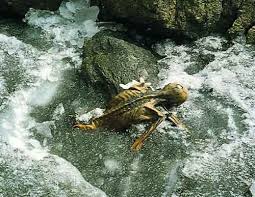 Was the body in a bad condition?Was this the body of a modern man?What did the researchers find next to him?How tall was this man?Why did the researcher give him the name Ötzi?Why did they find smoke in his lungs?What was placed strategically around his body?What gave the researchers the proof that this man was accustomed to manual labour?From which material was the axe, which they found next to him, made?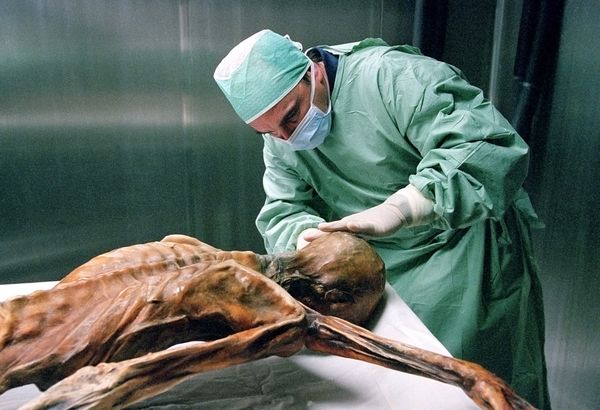 What was the bow covered with? Why (2 reasons)?What kind of kits did Ötzi have? Why did he have moss with him?What was special about his shoes?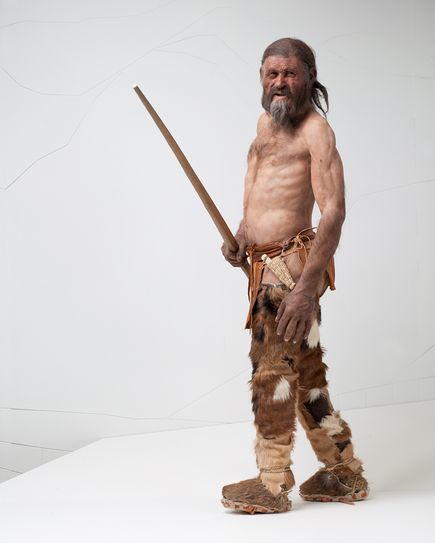 From which age were his clothes?What happened in 2001?Did Ötzi die of natural death? What exactly happened to him?Is Ötzi a secret? Why do people try to reconstruct the way he looked?Who has a tattoo of Ötzi? Where?What does Ötzi represent for the archaeologists? Rešitve bodo objavljene ob koncu tedna.Preverite rešitve nalog v delovnem zvezku str. 3 in str. 4 (naloga 1-3): https://www.mladinska.com/_files/32062/Project_4th_edition_Workbook_4_answer_key.pdfV petek, 24. 4. 2020 se ob 11:15 dobimo, ker bomo imeli razredno uro, da se pogovorimo o ocenjevanju pri vseh predmetih.Povezava: https://us02web.zoom.us/j/8214740748ALIPreko povezave https://zoom.us/join vtipkaš “Meeting ID” 8214740748.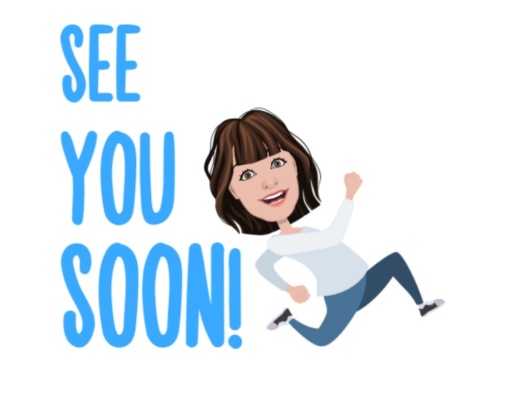 